Άπνοιες  στα παιδιά Τα συμπτώματα του παιδιού μουΠαρακαλώ συμπληρώστε την παρακάτω φόρμα πριν το ραντεβού σας στο ιατρείο μας. Βάλτα ένα (x) αν το παιδί σας έχει το σύμπτωμα. Στις στήλες προς τα δεξιά βάλτε (x) αν το σύμπτωμα επιμένει μετά την αγωγή/θεραπεία	1	OSA in Children: My child’s symptoms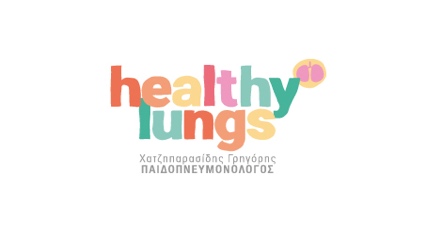 Τηλέφωνο : 2410-252321  και     24310-38080Τα συμπτώματα του παιδιού μουΒάλτε (x) αν έχει το σύμπτωμαΈχει ακόμη το σύμπτωμαΈχει ακόμη το σύμπτωμαΈχει ακόμη το σύμπτωμαΈχει ακόμη το σύμπτωμαΤα συμπτώματα του παιδιού μουΒάλτε (x) αν έχει το σύμπτωμαΗμερο/νία     /     /      /  //  //  /Νυχτερινά συμπτώματα (στον ύπνο)ΡοχαλητόΣταματάει να αναπνέειΑναπνέει παράξενα ,μοιάζει να πνίγεται«παλεύει» στον ύπνο του, κλωτσάει, έχει ανήσυχο ύπνοΒαριανασαίνειΚοιμάται σε παράξενες στάσειςΣυνεχίζει να «βρέχεται» στον ύπνο τουΙδρώνει υπερβολικά στον ύπνο τουΑναπνέει από το στόμα, μυρίζει η ανάσα το πρωίΆλλο σύμπτωμα (γράψτε το)Τα συμπτώματα του παιδιού μουΒάλτε (x) αν έχει το σύμπτωμαΈχει ακόμη το σύμπτωμαΈχει ακόμη το σύμπτωμαΈχει ακόμη το σύμπτωμαΈχει ακόμη το σύμπτωμαΤα συμπτώματα του παιδιού μουΒάλτε (x) αν έχει το σύμπτωμαΗμερο/νία     /     //  //  //  /Συμπτώματα όταν ξυπνήσειΚούραση και υπνηλίαΕίναι γκρινιάρικο, νευρικό και ξεσπά εύκολα σε κλάματαΕίναι υπερκινητικόΣυγκεντρώνεται δύσκολαΔεν τα πάει καλά στο σχολείοΔεν παίρνει βάροςΈχει μαθησιακές δυσκολίεςΑναπνέει με το στόμα ανοιχτόΜιλάει από τη μύτηΈχει υπερτροφικές αμυγδαλέςΠαραπονιέται για πονοκέφαλο τα πρωινάΆλλο σύμπτωμα (γράψτε το)